ESTADO DO RIO GRANDE DO SUL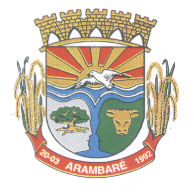 MUNICIPIO DE ARAMBARÉGABINETE DO PREFEITOHOMOLOGAÇÃO DE PROCESSOTERMO DE HOMOLOGAÇÃO DE PROCESSOHomologação do Julgamento proferido pela Comissão de Licitação, referente ao Processo Licitatório nº 1258/2017, dando outras providências.   O PREFEITO MUNICIPAL DE ARAMBARÉ, RS, no uso de suas atribuições legais;H O M O L O G AArt. 1º. Fica homologado o julgamento proferido pela Comissão de Licitação e/ou Pregoeiro, nomeada/o pela Portaria nº 5160 de 13 de julho de 2017, sobre o Processo de Licitação nº 1258/2017, que tem por objeto:Aquisição de lubrificantes e graxas para manutenção da frota municipal.Art. 2º. Fica adjudicado o objeto desta licitação em favor da(s) empresa(s) abaixo relacionadas, tudo conforme o constante no Mapa Comparativo de Preços (na Deliberação), que fica fazendo parte indissolúvel desta Homologação.Art. 3º. Pelo presente, ficam intimados os participantes da licitação supramencionada, da decisão estabelecida nesta Homologação.Art. 4º. Esta Homologação entrará em vigor na data de sua publicação, revogadas as disposições em contrário.Arambaré, 20 de julho de 2017.___________________________________________________ Alaor Pastoriza RibeiroPREITO MUNICIPAL